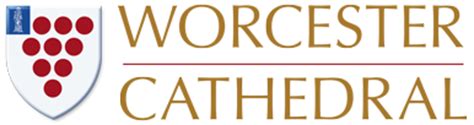 LocationPotential HazardDescriptionWho is at riskLikelihoodSeverityRisk ScoreActions and ControlsGeneralEvacuationFire or terrorism evacuationStudentsStaff133Students and staff to be informed of evacuation procedures on arrivalStaff and education guides to escort students in the case of an evacuationTeachers to conduct regular head countsPupils are not left unattended In case of evacuation, teachers are responsible for doing a register of their pupils once in a safe place.  Should anyone be unaccounted for, a member of Cathedral staff must be informed immediately.Education Team leader to be in contact via walkie-talkie with Vergers/VWAsFirst Aid EmergencyStaff or student requires immediate medical attentionStudentsStaff133Pupils are not left unattendedWelcome team and vergers are on-hand to assist with emergenciesAll employed vergers are first-aid trained. Education Team leader to be in contact via walkie-talkie with Vergers.All education guides staff and volunteers to have the Duty Verger’s mobile telephone number on their person at all timesAll education department staff and volunteers to carry a mobile telephone on their person at all times. Student separated from groupStudent is separated from the group, increasing risk of dangers, abduction and leaving Cathedral unsupervisedStudents248Correct teacher/student ratio at all times. Teachers to bring up rear of groups on tours. Students accompanied to toilets by teacher.Students informed to look for guides with green sashes if separated.During independent activities in the nave, key exit points (North door, Misserimus door and Prior’s Door) will be manned by education department guides.All entrances/exits locked or with staff positioned nearby exits. VWAs/Welcomers informed of Education visit so are on look out. Education Team leader to be in contact via walkie-talkie with Vergers/VWAsCathedral, Chapter House and CloisterSlip and TripsOld and uneven floors, cracked tiles, grave stones in-Nave-Crypt-CloisterCathedral can become darkStudents Staff428Children reminded not to run by teaching staff and education guidesStudents to be supervised by teaching staff at all timesStudents to be reminded to be aware of their surroundingsAdditional lights to be switched on when necessaryVergers on site to administer first aid if requiredTrips on staircaseStaircases located in -Crypt-Quire-LibrarySteps (with handrail) located-Two sets on left and right of nave -Miserrimus door-South SlypeStudentsStaff224Staircases are minimal in length and well lit.Nave steps are edged with white tape to make clear where they endChildren should be reminded by teaching staff to take care, hold rail and keep to the left.Vergers are onsite to deliver first aid if required Safeguarding Abduction / assault / injuryStudents Staff155Correct student-staff ratioAll education department staff and volunteers wear a staff badgeAll education department staff and volunteers are fully DBS checked and have completed safeguarding training.Students to be accompanied to the toilet by a teacherStudents to be reminded by teaching staff to remain in one groupDuring independent activities in the nave, key exit points (North door, Misserimus door and Prior’s Door) will be manned by education department guides.CCTV is in operationSouth Slype entrance is staff access only so all entrance/exit is from North DoorVWA/Welcomers/Guides informed if education visit and who/where to take lost childrenPersonal belongingsTheft or damageStudentsStaff224Education Guides to remind children and staff to keep valuables with them at all timesPersonal property remains the responsibility of the individual.Rooms to be locked by Education Department staff where and when appropriateCCTV is in operationElectrical hazardsPlug sockets can be found in the nave and Chapter House, projector and screen sometimes set up in nave and Chapter House and Undercroft.StudentsStaff144Exposed leads covered with safety matsAll equipment PAT tested annually Children supervised by teaching staffMinor InjurySharp corners on tombs, monuments and candle standsBurn from lit candleInjury from scissors or glueSlip on altar clothStudents Staff224Students to be warned of architectural hazards by education guidesStudents to only light candles with permission from teacher and under teacher’s supervisionStudents to be supervised at all timesTeachers to seek parental advice on allergies to glue and craft materials where appropriateChildren instructed to use scissors safely Vergers on site to deliver first aidDuring maintenance works hazardous areas are clearly marked and warning signs displayedToiletsSafeguardingPublic toilets – risk of public mixing with childrenStudents144Groups advised to use Undercroft toilets as these are not open to the public.Children only to use toilets when accompanied by a teacherSmall groups to be escorted to the toiletsTowerFall from towerSerious injury or deathStudentsStaff155Top of tower is surrounded by a wallChildren supervised at all times by teaching staffEducation guides to remind students of the dangersCorrect student-staff ratio for age groupTrip on tower staircaseSerious injuryStudentsStaff155Children supervised at all times by teaching staffTeaching staff to be interspersed between students to ensure calm and orderly behaviourStudents to be warned of the hazards by Cathedral staff before climbing the towerCorrect student-staff ratio for age groupAsthma, panic or vertigo attackLong, steep climb up Tower staircase. Staircase narrows at the top. StudentsStaff248Education guides ensure that students are fully brief and aware of the number of steps and narrowness of staircaseTeachers have sought parental consent and medical guidance in advance of visit for students where appropriateSong schoolTrips on staircaseWide, curved staircase with handrail which leads to the female toilets and extra male toiletsStudentsStaff122Staircase is wide and well lit. Teaching staff to remind children to take care, hold the rail and keep to the right.Slip and TripsOld and uneven floors, cracked tilesStudents Staff212Children reminded not to run by teaching staff and education guidesStudents to be supervised by teaching staff at all timesStudents to be reminded to be aware of their surroundingsUndercroftTrips and slipsA few Corners that stick out, steps down into the Undercroft, StudentsStaff224Students to be supervised by teaching staff at all timesStudents warned of trip hazards by education guidesMinor InjurySharp corners on some of the stone edgesInjury from scissors or glueLow doors in two places in UndercroftStudents Staff224Students to be warned of architectural hazards by education guidesStudents to be supervised at all timesTeachers to seek parental advice on allergies to glue and craft materials where appropriateChildren instructed to use scissors safely Vergers on site to deliver first aidDuring maintenance works hazardous areas are clearly marked and warning signs displayedElectrical hazardsRoom with plug sockets built into the floorRoom may contain tv screens, projectors or other electrical devices.StudentsStaff 144Electrical sockets are built into the floor and left covered when not in use.Exposed cables are covered with safety matsAll equipment is PAT tested annuallyScreens are put away if not in use. When they are in use positioned to edge of room.College YardTraffic Cars travelling at speeds of 5-10 m.p.h. and parking.StudentsStaff144Teaching staff to remind students to be aware of their surroundingsSafeguarding Outdoor public area – risk of public mixing with childrenAbduction / assaultStudent separated from groupStudentsStaff144Students to remain in a single groupGroups to be escorted by teaching staff and education guidesTrips and slipsPavement can be slippery when wetStudents Staff212Education guides and teaching staff to warn students of hazards and puddles.College GreenTraffic Cars travelling at speeds of 5-10 m.p.h. travelling around the Green and parking.Students Staff144Teaching staff to remind students to be aware of their surroundingsSafeguarding Outdoor public area – risk of public mixing with childrenAbduction / assaultStudent separated from groupStudents Staff144Students to remain in a single groupGroups to be supervised by teaching staff at all times and escorted.Trips and slipsPavement can be slippery when wetStudentsStaff212Education guides and teaching staff to warn students of hazards and puddles.Cathedral GuestenElectrical hazardsRooms containing plug sockets and often a projector and screenStudentsStaff144Exposed cables are covered with safety matsAll electrical equipment is PAT tested annually.Trips and slipsPavement outside can be slippery when wetStudentsStaff212Education guides and teaching staff to warn students of hazards and puddlesTrip on stepsThree steps up to Guesten with handrail on each sideStudents Staff122Education guides to point out steps to visiting school groupsChildren should be reminded by teaching staff to take care, hold rail and keep to the right.Vergers are onsite to deliver first aid if requiredPike DrillInjuries through use of PikesStudents completing a drill with 3m long wooden Pikes (with Wooden points). Up to 15 students at one time. Long heavy pikes can be hard to manage if not following clear instructions.StudentsStaff326Pikes carefully spaced to give students space.Students remain in same location throughout, no movement with pikes, just lifting on the spot. Slow build up of instructions so students can master control. Pikes returned to floor in controlled manner regularly to reduce tiring.Extra staff/volunteers keeping an eye on students not following directions or struggling to manage and provide support.Points of the pikes are wooden to limit injury. Left handed students placed on left end of the row to avoid clashes. Date Risk Assessment CompletedSeptember 2021Review DateSeptember 2022OwnerDirector of Learning and Community InvolvementSigned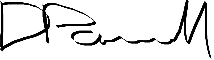 